LES PASSEJAÏRES DE VARILHES                    					   FICHE ITINÉRAIRELES CABANNES n° 2"Cette fiche participe à la constitution d'une mémoire des itinéraires proposés par les animateurs du club. Eux seuls y ont accès. Ils s'engagent à ne pas la diffuser en dehors du club."Date de la dernière mise à jour : 30 janvier 2019La carte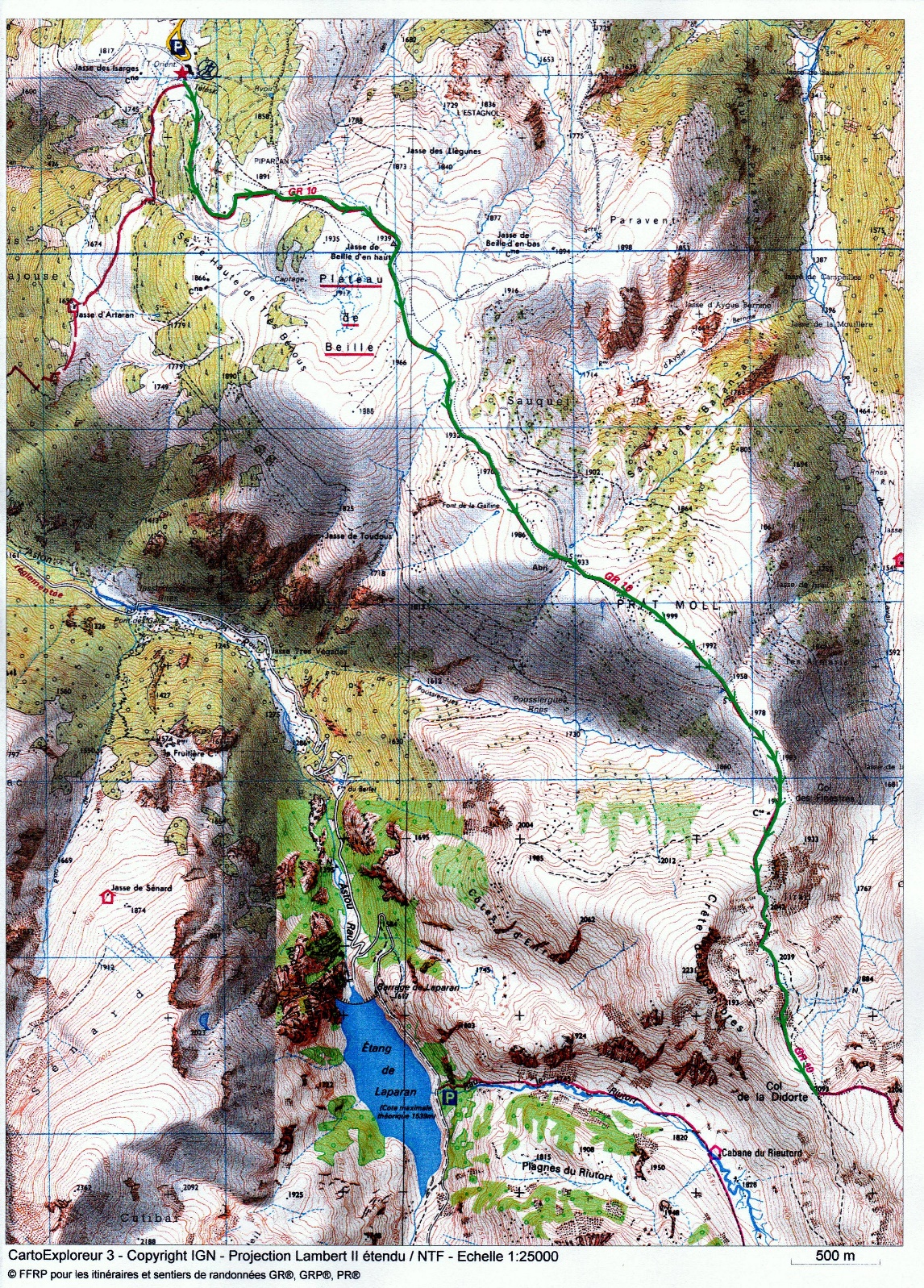 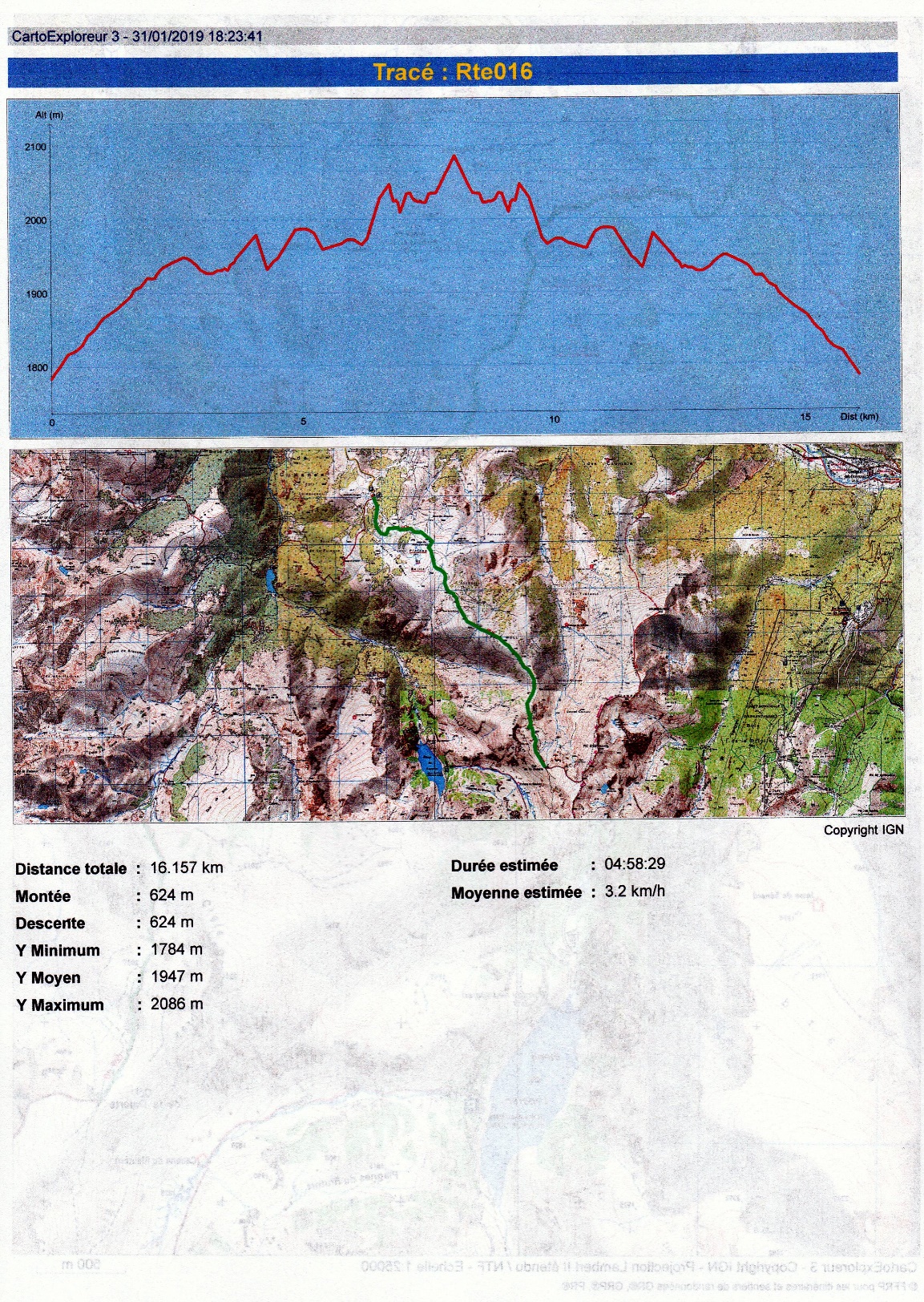 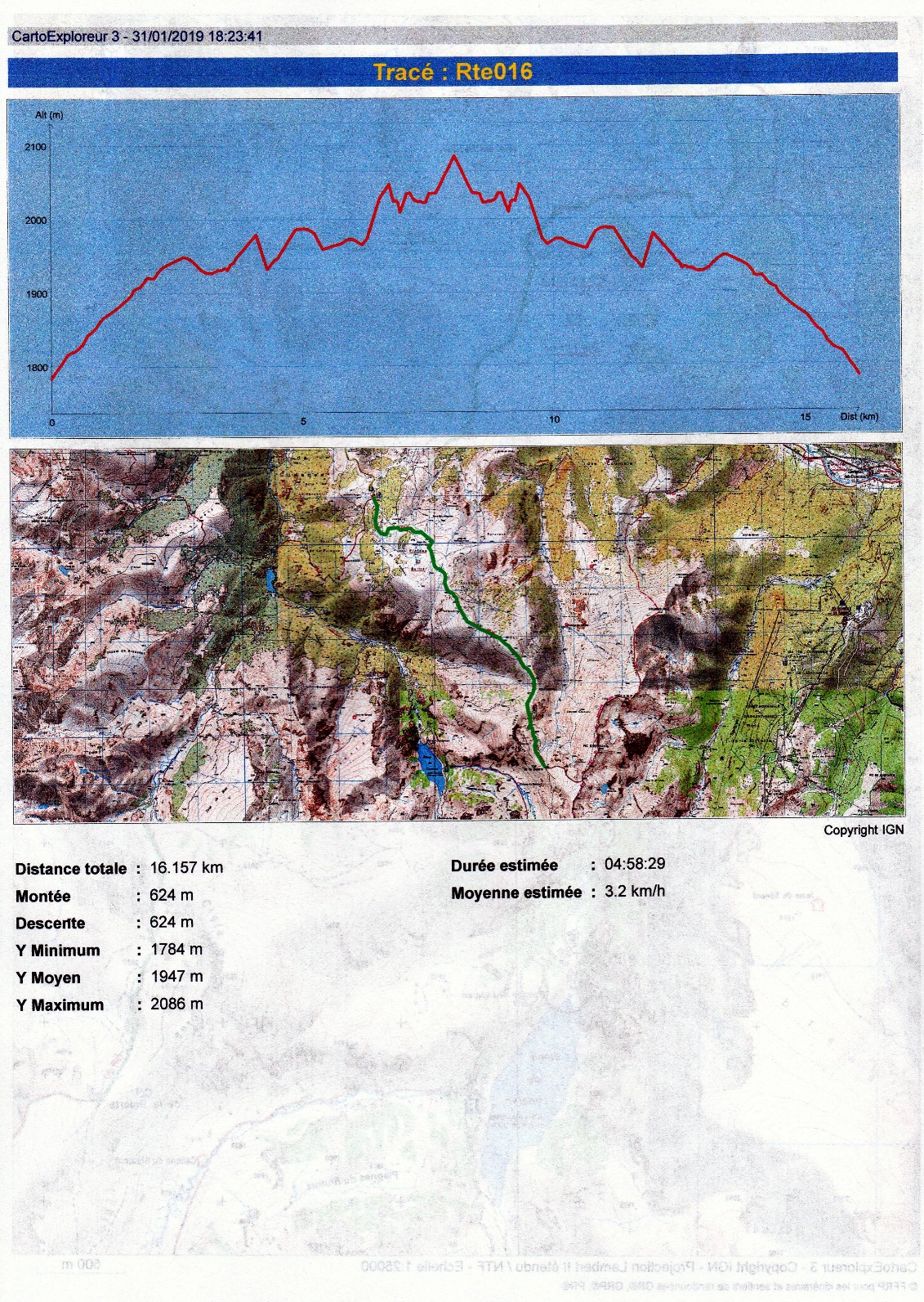 Commune de départ et dénomination de l’itinéraire : Albiès  – Parking de la station de Beille – Plateau de Beille/Col de la Didorte A/RDate, animateur(trice), nombre de participants (éventuel) :15.09.2010 – M. Souleils L’itinéraire est décrit sur les supports suivants : Le topo-guide du GR 10 "La traversée des Pyrénées – Pyrénées ariégeoises" – Du point 116 au point 120 – Page 70 et 71 Site : https://randonnees-fleurs-pyrenees.fr/index.php/2011/11/27/col-de-la-didorte-par-le-col-des-finestres-depuis-beille/Classification, temps de parcours, dénivelé positif, distance, durée :Randonneur – 6h00 - 580 m – 16,5 km – JournéeRandonneur – 5h00 – 500 m – 14 km – Journée (si arrêt au-dessus du col des Finestres)Balisage : Blanc et rouge du GR 10, toute la sortie se faisant sur ce GR.Particularité(s) : Site ou point remarquable :L’immensité du plateau de Beille et le panorama superbe avec la proximité du massif de Tabe, les sommets des montagnes d'Ax et le massif de l'Aston où s'impose au regard le magnifique pic de Rulhe.Trace GPS : Oui ou nonDistance entre la gare de Varilhes et le lieu de départ : 53 kmObservation(s) : Le 15 septembre 2010, le parcours aller devait se terminer au sommet de la crête gravie après le col des Finestres (31  396025/4726450), juste avant que le GR 10 ne redescende pour rejoindre le col de la Didorte. Plusieurs participants ayant souhaité aller jusqu’à ce col, l’animateur à organisé un A/R qui s’est fait en 40 mn environ. Tout le monde s’est retrouvé au point de séparation pour le repas tiré du sac.Ce site, comme le col de la Didorte seront des lieux appréciés pour la pause méridienne.